MonacoMonacoMonacoMonacoDecember 2026December 2026December 2026December 2026MondayTuesdayWednesdayThursdayFridaySaturdaySunday12345678910111213Immaculate Conception1415161718192021222324252627Christmas Day28293031NOTES: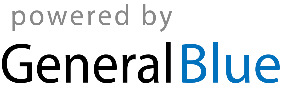 